Рекомендовано РАНМ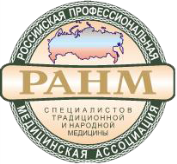 Кедровая бочка «ПРОФ»Кедровая бочка «ПРОФэко»Кедровая бочка «КВАДРО»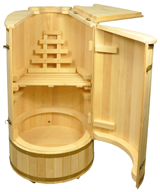 Паспорт и руководство по эксплуатацииТУ 5370-001-60753993-2014Сертификат№ РОСС RU.АГ03.Н00167г.Москва1. НАЗНАЧЕНИЕ ИЗДЕЛИЯ1.1. Кедровая бочка представляет собой деревянную бочку, предназначенную для нагревания тела человека (гипертермического воздействия) с помощью парогенератора с целью оздоровительного эффекта на организм.1.2. Кедровая бочка используется для индивидуального применения, как в домашних условиях, так и в санаториях, профилакториях, поликлиниках, салонах красоты, банных комплексах, фитнес-центрах, массажных кабинетах, spa-салонах. 1.3. Процедура в кедровой бочке называется: Банно-прачечные услуги.В связи с постоянной работой по совершенствованию фитобочки в ее конструкцию могут быть внесены незначительные изменения, не отраженные в данном руководстве.2. ТЕХНИЧЕСКИЕ ХАРАКТЕРИСТИКИКедровая бочка изготавливается из кедра, произрастающего в Горном Алтае  (используется самая толстая часть ствола дерева – комель). 	Бочка оборудована решеткой для сидения с возможностью регулировки по высоте, регулировка производится  с помощью брусков. В бочке предусмотрена откидная дверца на шарнирах. При транспортировке бочка не разбирается.Бочка  разработана с такими размерами, что в нее вмещался человек ростом до 190 см. и весом до 130 кг.Конструкция бочки не имеет разборную конструкцию, но при этом она входит в стандартные двери шириной от 76 см.3. КОМПЛЕКТ ПОСТАВКИВ комплект поставки входят:4. КОМПЛЕКТНОСТЬ БОЧКИ5. ТРЕБОВАНИЕ ПО ТЕХНИКЕ БЕЗОПАСНОСТИ И ПОЖАРОБЕЗОПАСНОСТИ5.1. Перед началом работы внимательно ознакомьтесь с настоящим руководством по эксплуатации.5.2. Работа и подключение к парогенератору бочки требует соблюдения всех требований техники безопасности.5.3. ЗАПРЕЩАЕТСЯ:- включать изделие без ознакомления с инструкцией по эксплуатации.- подключение парогенератора к незаземленной розетке- изменение формы и доработка конструкции.- использование парогенератора без терморегуляции.6. ХРАНЕНИЕ6.1. Кедровая бочка оптимально должна храниться в проветриваемом помещении, при температуре от +10ºС до +30ºС и относительной влажности воздуха не выше 80%. 6.2. В помещении, где устанавливается бочка желательно наличие вытяжки или обычного окна для проветривания помещения для удаления влажности из помещения.6.3. Кедровая бочка должна устанавливаться на ровную поверхность.6.4. Открывать дверь и крышку бочки плавно, не заламывая.6.5. При длительном неиспользовании, как правило, в бочке образуются небольшие зазоры, для их устранения необходимо в бочку поставить емкость с горячей водой, плотно закрыть бочку и оставить на несколько часов для впитывания влаги. Через какое-то время дерево впитает влагу и ламели бочки встанут на место6.6. Если же бочка находится в постоянной эксплуатации, в обязательном порядке ей необходимо выделять хотя бы один день в месяц для полного высыхания, чтобы затем ее можно было обработать масляной пропиткой и хорошо высушить.6.7. Запрещается мыть бочку проточной водой и со средством, содержащим щелочь, а также покрывать и дезинфицировать фитобочку химическими едкими средствами.7. РЕКОМЕНДАЦИИ ПО ПОДГОТОВКЕ, ОБРАБОТКЕ И ДЕЗИНФЕКЦИИ ФИТОБОЧКИ7.1.Из-за присутствия постоянной влажной среды для долговременной работы кедровой бочки рекомендуется пропитать нижнюю часть бочки АНТИСЕПТИКОМ для профилактики от грибка.7.2. После каждого посетителя, фитобочку необходимо обрабатывать ДЕЗИНФИЦИРУЮЩИМ СРЕДСТВОМ. Раствор готовый к применению наносится через распылитель на сиденье, трапы в бочке и затем протирается одноразовой салфеткой.7.3. В конце дня необходима обработка бочки КВАРЦЕВОЙ ЛАМПОЙ по инструкции. Примерно это длится 20-30минут и по возможности более. 7.4. Еженедельно необходимо обрабатывать фитобочку внутри маслом в один слой, но не реже 1 раза в неделю, лучше высушить бочку, нанести слой масла, после чего оставить ее открытой на ночь. Рекомендуем рассмотреть покрытие ЛЬНЯНЫМ МАСЛОМ.7.5. Еженедельно рекомендуем делать влажную уборку бочки, для этого предлагаем рассмотреть СРЕДСТВО ДЛЯ МЫТЬЯ без резкого запаха на натуральной основе. В емкость с водой 5-7 литров добавить 1 каплю средства, хорошо взбить раствор для образования обильной пены. Пену необходимо нанести на жесткую поверхность губки и тщательно пошоркать, затем влажной тряпочкой собрать остатки пены.*Примечание. Все средства для обработки и чистки можно приобрести в интернет-магазине «Алтайская баня»8.УСТАНОВКА И ПОРЯДОК РАБОТЫ8.1.Установить бочку в вертикальном положении, в помещении не менее 10м², оборудованном вентиляцией. Помещение должно иметь влагостойкую отделку, моющие обои тоже подойдут.8.2. Соединить шланг парогенератора (см.паспорт на Парогенератор) с бочкой. Парогенератор включить в розетку с заземление на 220В. Парогенератор необходим для подачи пара в бочку, без него бочка функционировать не будет.8.3. Наполнить парогенератор холодной или горячей водой в количестве указанном в руководстве. Аромаемкость разместить внутри бочки в тарелочку для излишков конденсата. В аромаемкость добавить фильтр-пакет сбора или аромамасло по 1 капле на ватный диск. Включить парогенератор, установить температуру или мощность, подождать пока закипит вода в баке парогенератора и пар начнет поступать в бочку. После чего можно садиться в бочку, вокруг шеи снаружи бочки обернуть махровое полотенце, чтобы пар не выходил и начинать процедуру.8.4. Использование заводских и крепежных уплотнительных элементов – обязательно.9. СПОСОБ ПРИМЕНЕНИЯ	Перед тем, как принимать процедуру, необходимо постелить специальные одноразовые салфетки на сиденье, на подспинник, на трапик под ноги. Перед бочкой поставить трапик, который является третьей решеткой в бочке, если он есть в комплекте. Затем выбрать фитосбор с тем направлением, какого эффекта вы хотите достичь. Например, если вы хотите похудеть, то помимо диеты, которую вы будете соблюдать, вы будете использовать Фитосбор «Для похудения», как правило, для достижимого эффекта, до и после процедуры нужно пить травяной чай, в этом случае, также «Для похудения» и т.д. 	После того, как травяной сбор выбран, его кладут в аромаемкость, которая тянется от парогенератора и располагается в бочке на тарелочку. Через травяной сбор должен проходить пар и затем распределяться по всему периметру бочки. Аромаемкость является главным местом, откуда выходит пар. Благодаря ее компактному расположению, пара хватает и максимальный конденсат оседает в одном месте. Большой плюс в том, что бочка не протекает из-за лишнего конденсата благодаря компактной аромаемкости. 	Затем в парогенератор налить воды и включить все по инструкции, указанной в паспорте на парогенератор. Вся процедура, нахождения в кедровой бочке, занимает 15-20 мин., в зависимости от пожеланий клиента и показаний доктора. После процедуры, рекомендуется принять душ и пить теплый травяной чай. О других видах применения фитобочки можно ознакомиться в методике по применению. (*Примечание. Методичку можно приобрести в интернет-магазине «Алтайская баня»).10. ТЕХНИЧЕСКОЕ ОБСЛУЖИВАНИЕ10.1. Изделие подлежит ремонту только специалистом.10.2. Если случилась какая-то поломка необходимо связаться с сервисной службой Компании-производителя. 10.3. При эксплуатации необходимо поддерживать чистоту изделия. 10.4. Транспортирование возможно всеми видами транспорта только в вертикальном виде с обеспечением защиты от повреждений, например жесткой упаковкой.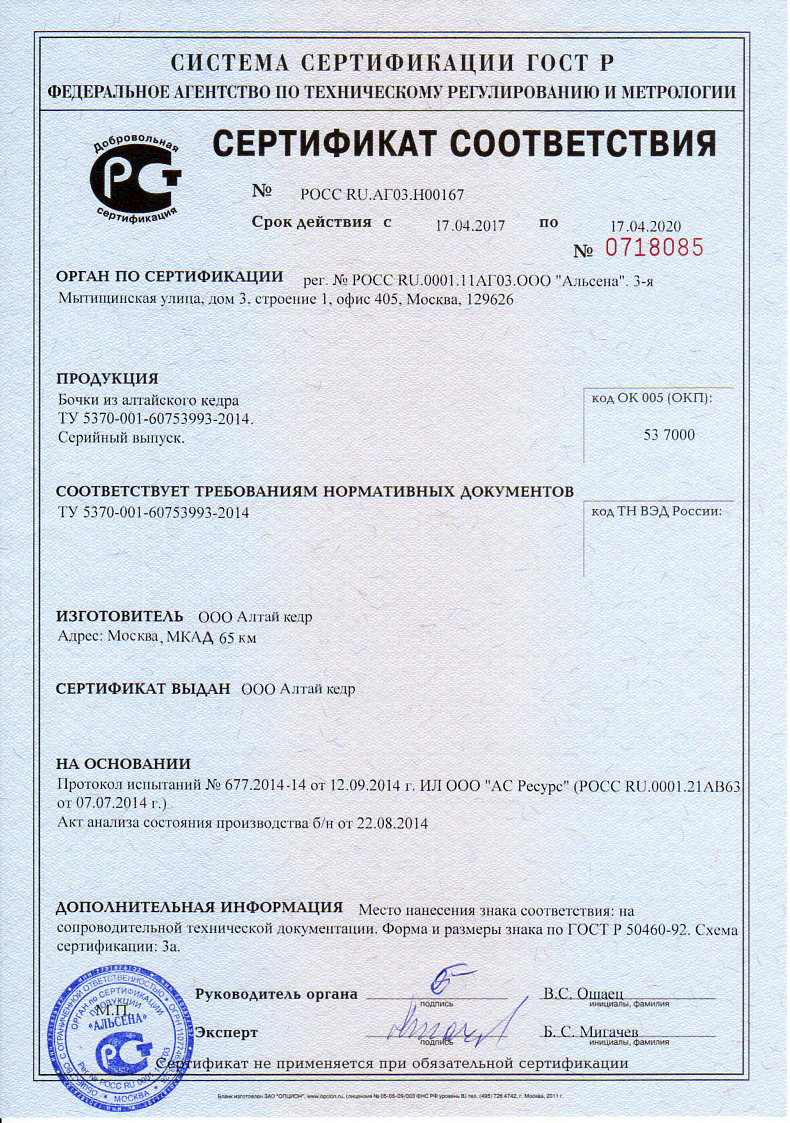 Размеры (В*Ш*Д):Квадратная 140*75*75 смТолщина стенки~18-20мм.Низкий порог~ 30 смМатериалАлтайский кедр № п/пНаименованиеКоличество1Фитобочка «КВАДРО»1шт.2Паспорт1 шт.Наименование комплектацииОвальная со скосомОвальная со скосом ЭкономСиденье с регулировкой уровняДа (3 бруска)Да (2 бруска)ПодлокотникидополнительнонетТрап на дне бочкидадаТрап для наружнего расположения перед бочкойдополнительнонетКрышка на горловинудополнительнонетПодставка под шеюданетПодставка под спинудополнительнонетВнутренний деревянный крючокдополнительнонетСливнетнетРазводка паранетнет